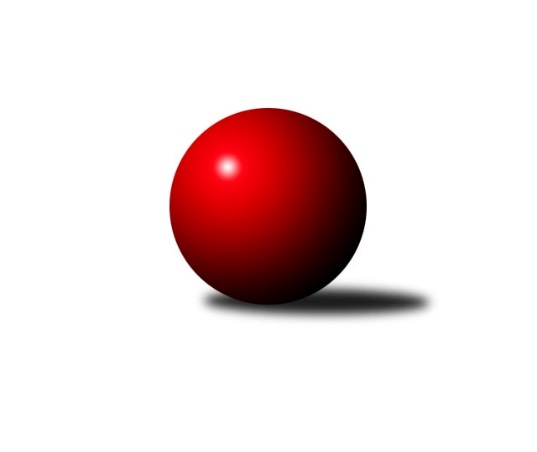 Č.14Ročník 2014/2015	20.5.2024 3.KLM A 2014/2015Statistika 14. kolaTabulka družstev:		družstvo	záp	výh	rem	proh	skore	sety	průměr	body	plné	dorážka	chyby	1.	Vltavan Loučovice	15	10	0	5	74.0 : 46.0 	(200.5 : 159.5)	3140	20	2119	1020	28.1	2.	CB Dobřany	14	9	1	4	67.0 : 45.0 	(169.0 : 167.0)	3180	19	2135	1045	29.4	3.	KK Karlovy Vary	14	8	1	5	61.5 : 50.5 	(174.5 : 161.5)	3103	17	2098	1005	27	4.	TJ Blatná	14	8	0	6	58.0 : 54.0 	(172.0 : 164.0)	3168	16	2140	1028	27.6	5.	TJ Kovohutě Příbram	14	8	0	6	56.5 : 55.5 	(173.0 : 163.0)	3152	16	2127	1025	26.1	6.	TJ Lokomotiva České Budějovice	14	6	3	5	59.0 : 53.0 	(175.0 : 161.0)	3138	15	2115	1023	34.1	7.	TJ Jiskra Hazlov	15	7	1	7	63.0 : 57.0 	(192.5 : 167.5)	3166	15	2140	1026	30	8.	TJ Slovan Karlovy Vary	14	6	2	6	58.0 : 54.0 	(160.0 : 176.0)	3141	14	2112	1029	26.6	9.	SK Škoda VS Plzeň	14	5	1	8	52.0 : 60.0 	(156.5 : 179.5)	3138	11	2131	1007	32.4	10.	TJ Sokol Kdyně	14	5	1	8	51.5 : 60.5 	(168.5 : 167.5)	3213	11	2158	1055	25.9	11.	TJ VTŽ Chomutov	14	5	0	9	41.0 : 71.0 	(152.5 : 183.5)	3115	10	2109	1005	34.3	12.	TJ Lokomotiva Cheb	14	3	0	11	38.5 : 73.5 	(146.0 : 190.0)	3162	6	2141	1021	31.9Tabulka doma:		družstvo	záp	výh	rem	proh	skore	sety	průměr	body	maximum	minimum	1.	Vltavan Loučovice	8	8	0	0	52.0 : 12.0 	(128.5 : 63.5)	3149	16	3213	3103	2.	KK Karlovy Vary	7	7	0	0	43.5 : 12.5 	(104.5 : 63.5)	3260	14	3352	3174	3.	CB Dobřany	7	5	1	1	36.0 : 20.0 	(84.5 : 83.5)	3191	11	3252	3147	4.	TJ Lokomotiva České Budějovice	7	4	2	1	33.0 : 23.0 	(93.0 : 75.0)	3111	10	3213	3009	5.	TJ Blatná	7	5	0	2	33.0 : 23.0 	(88.0 : 80.0)	3184	10	3239	3140	6.	TJ Slovan Karlovy Vary	7	4	1	2	35.0 : 21.0 	(85.5 : 82.5)	3224	9	3286	3169	7.	TJ Jiskra Hazlov	7	4	0	3	33.0 : 23.0 	(98.0 : 70.0)	3247	8	3303	3151	8.	TJ Kovohutě Příbram	7	4	0	3	29.0 : 27.0 	(90.0 : 78.0)	3124	8	3176	3085	9.	TJ VTŽ Chomutov	7	4	0	3	28.5 : 27.5 	(84.5 : 83.5)	3096	8	3154	2999	10.	SK Škoda VS Plzeň	7	3	1	3	29.5 : 26.5 	(83.0 : 85.0)	3277	7	3375	3224	11.	TJ Sokol Kdyně	7	2	0	5	25.5 : 30.5 	(88.0 : 80.0)	3216	4	3268	3171	12.	TJ Lokomotiva Cheb	7	2	0	5	21.0 : 35.0 	(78.0 : 90.0)	3142	4	3223	3102Tabulka venku:		družstvo	záp	výh	rem	proh	skore	sety	průměr	body	maximum	minimum	1.	CB Dobřany	7	4	0	3	31.0 : 25.0 	(84.5 : 83.5)	3179	8	3328	3049	2.	TJ Kovohutě Příbram	7	4	0	3	27.5 : 28.5 	(83.0 : 85.0)	3157	8	3221	3035	3.	TJ Sokol Kdyně	7	3	1	3	26.0 : 30.0 	(80.5 : 87.5)	3213	7	3327	2994	4.	TJ Jiskra Hazlov	8	3	1	4	30.0 : 34.0 	(94.5 : 97.5)	3173	7	3303	3076	5.	TJ Blatná	7	3	0	4	25.0 : 31.0 	(84.0 : 84.0)	3165	6	3274	3012	6.	TJ Lokomotiva České Budějovice	7	2	1	4	26.0 : 30.0 	(82.0 : 86.0)	3142	5	3229	3070	7.	TJ Slovan Karlovy Vary	7	2	1	4	23.0 : 33.0 	(74.5 : 93.5)	3128	5	3295	3009	8.	SK Škoda VS Plzeň	7	2	0	5	22.5 : 33.5 	(73.5 : 94.5)	3118	4	3226	2941	9.	Vltavan Loučovice	7	2	0	5	22.0 : 34.0 	(72.0 : 96.0)	3138	4	3229	3055	10.	KK Karlovy Vary	7	1	1	5	18.0 : 38.0 	(70.0 : 98.0)	3111	3	3316	2951	11.	TJ Lokomotiva Cheb	7	1	0	6	17.5 : 38.5 	(68.0 : 100.0)	3162	2	3271	3068	12.	TJ VTŽ Chomutov	7	1	0	6	12.5 : 43.5 	(68.0 : 100.0)	3118	2	3239	2972Tabulka podzimní části:		družstvo	záp	výh	rem	proh	skore	sety	průměr	body	doma	venku	1.	Vltavan Loučovice	13	9	0	4	65.0 : 39.0 	(173.0 : 139.0)	3152	18 	7 	0 	0 	2 	0 	4	2.	TJ Kovohutě Příbram	12	8	0	4	51.5 : 44.5 	(149.5 : 138.5)	3152	16 	4 	0 	2 	4 	0 	2	3.	CB Dobřany	12	7	1	4	55.0 : 41.0 	(143.5 : 144.5)	3173	15 	4 	1 	1 	3 	0 	3	4.	KK Karlovy Vary	12	7	1	4	53.0 : 43.0 	(152.0 : 136.0)	3089	15 	6 	0 	0 	1 	1 	4	5.	TJ Lokomotiva České Budějovice	12	6	2	4	53.0 : 43.0 	(152.5 : 135.5)	3145	14 	4 	1 	1 	2 	1 	3	6.	TJ Blatná	12	7	0	5	50.0 : 46.0 	(146.0 : 142.0)	3185	14 	4 	0 	2 	3 	0 	3	7.	TJ Slovan Karlovy Vary	12	5	1	6	48.0 : 48.0 	(137.5 : 150.5)	3149	11 	3 	1 	2 	2 	0 	4	8.	TJ Jiskra Hazlov	13	5	1	7	53.0 : 51.0 	(164.5 : 147.5)	3172	11 	3 	0 	3 	2 	1 	4	9.	SK Škoda VS Plzeň	12	4	1	7	44.0 : 52.0 	(134.5 : 153.5)	3130	9 	3 	1 	2 	1 	0 	5	10.	TJ Sokol Kdyně	12	4	1	7	43.5 : 52.5 	(143.0 : 145.0)	3195	9 	2 	0 	4 	2 	1 	3	11.	TJ VTŽ Chomutov	12	4	0	8	34.0 : 62.0 	(132.5 : 155.5)	3139	8 	3 	0 	3 	1 	0 	5	12.	TJ Lokomotiva Cheb	12	3	0	9	34.0 : 62.0 	(123.5 : 164.5)	3153	6 	2 	0 	4 	1 	0 	5Tabulka jarní části:		družstvo	záp	výh	rem	proh	skore	sety	průměr	body	doma	venku	1.	CB Dobřany	2	2	0	0	12.0 : 4.0 	(25.5 : 22.5)	3209	4 	1 	0 	0 	1 	0 	0 	2.	TJ Jiskra Hazlov	2	2	0	0	10.0 : 6.0 	(28.0 : 20.0)	3172	4 	1 	0 	0 	1 	0 	0 	3.	TJ Slovan Karlovy Vary	2	1	1	0	10.0 : 6.0 	(22.5 : 25.5)	3138	3 	1 	0 	0 	0 	1 	0 	4.	Vltavan Loučovice	2	1	0	1	9.0 : 7.0 	(27.5 : 20.5)	3100	2 	1 	0 	0 	0 	0 	1 	5.	KK Karlovy Vary	2	1	0	1	8.5 : 7.5 	(22.5 : 25.5)	3224	2 	1 	0 	0 	0 	0 	1 	6.	TJ Blatná	2	1	0	1	8.0 : 8.0 	(26.0 : 22.0)	3136	2 	1 	0 	0 	0 	0 	1 	7.	TJ Sokol Kdyně	2	1	0	1	8.0 : 8.0 	(25.5 : 22.5)	3263	2 	0 	0 	1 	1 	0 	0 	8.	SK Škoda VS Plzeň	2	1	0	1	8.0 : 8.0 	(22.0 : 26.0)	3215	2 	0 	0 	1 	1 	0 	0 	9.	TJ VTŽ Chomutov	2	1	0	1	7.0 : 9.0 	(20.0 : 28.0)	3033	2 	1 	0 	0 	0 	0 	1 	10.	TJ Lokomotiva České Budějovice	2	0	1	1	6.0 : 10.0 	(22.5 : 25.5)	3058	1 	0 	1 	0 	0 	0 	1 	11.	TJ Kovohutě Příbram	2	0	0	2	5.0 : 11.0 	(23.5 : 24.5)	3126	0 	0 	0 	1 	0 	0 	1 	12.	TJ Lokomotiva Cheb	2	0	0	2	4.5 : 11.5 	(22.5 : 25.5)	3193	0 	0 	0 	1 	0 	0 	1 Zisk bodů pro družstvo:		jméno hráče	družstvo	body	zápasy	v %	dílčí body	sety	v %	1.	Pavel Černý 	TJ Lokomotiva České Budějovice  	12	/	13	(92%)	36.5	/	52	(70%)	2.	Evžen Cígl 	TJ Blatná 	11	/	13	(85%)	38	/	52	(73%)	3.	Radek Šlouf 	Vltavan Loučovice 	11	/	13	(85%)	35	/	52	(67%)	4.	Josef ml. Fišer ml.	CB Dobřany  	11	/	14	(79%)	38.5	/	56	(69%)	5.	Martin Voltr 	TJ Lokomotiva České Budějovice  	11	/	14	(79%)	37.5	/	56	(67%)	6.	Zdeněk Kamiš 	TJ Lokomotiva České Budějovice  	11	/	14	(79%)	32	/	56	(57%)	7.	Ladislav Lipták 	TJ Lokomotiva Cheb  	10	/	12	(83%)	34	/	48	(71%)	8.	Tomáš Beck st.	TJ Slovan Karlovy Vary 	10	/	12	(83%)	31.5	/	48	(66%)	9.	Tomáš Pavlík 	TJ Slovan Karlovy Vary 	10	/	14	(71%)	32.5	/	56	(58%)	10.	Stanislav Novák 	TJ Jiskra Hazlov  	10	/	15	(67%)	35.5	/	60	(59%)	11.	David Hošek 	TJ Kovohutě Příbram  	9	/	11	(82%)	25.5	/	44	(58%)	12.	Petr Polák 	TJ Kovohutě Příbram  	9	/	12	(75%)	33	/	48	(69%)	13.	Josef Gondek 	Vltavan Loučovice 	9	/	14	(64%)	34	/	56	(61%)	14.	Václav Krysl 	KK Karlovy Vary 	9	/	14	(64%)	33.5	/	56	(60%)	15.	Josef Ženíšek 	KK Karlovy Vary 	9	/	14	(64%)	32.5	/	56	(58%)	16.	Jan Koubský 	CB Dobřany  	9	/	14	(64%)	31.5	/	56	(56%)	17.	Petr Sachunský 	SK Škoda VS Plzeň  	9	/	14	(64%)	30	/	56	(54%)	18.	Petr Čolák 	KK Karlovy Vary 	9	/	14	(64%)	29	/	56	(52%)	19.	Jaroslav Suchánek 	Vltavan Loučovice 	9	/	14	(64%)	28	/	56	(50%)	20.	Petr Haken 	TJ Jiskra Hazlov  	9	/	15	(60%)	35	/	60	(58%)	21.	David Machálek 	TJ Sokol Kdyně 	8.5	/	13	(65%)	28	/	52	(54%)	22.	Jan Kobliha 	TJ Blatná 	8	/	10	(80%)	28.5	/	40	(71%)	23.	Michael Wittwar 	TJ Jiskra Hazlov  	8	/	14	(57%)	35.5	/	56	(63%)	24.	Jan Vank 	KK Karlovy Vary 	8	/	14	(57%)	34	/	56	(61%)	25.	Karel Jirkal 	Vltavan Loučovice 	8	/	14	(57%)	31	/	56	(55%)	26.	Martin Provazník 	CB Dobřany  	8	/	14	(57%)	25	/	56	(45%)	27.	Jaroslav Roj 	TJ Kovohutě Příbram  	7	/	11	(64%)	30.5	/	44	(69%)	28.	Jiří Vaňata 	TJ Blatná 	7	/	12	(58%)	24	/	48	(50%)	29.	Jiří Vokurka 	TJ Blatná 	7	/	13	(54%)	27.5	/	52	(53%)	30.	Luboš Lis 	TJ Blatná 	7	/	13	(54%)	23.5	/	52	(45%)	31.	Václav Hlaváč st.	TJ Slovan Karlovy Vary 	7	/	14	(50%)	29.5	/	56	(53%)	32.	Libor Dušek 	Vltavan Loučovice 	7	/	15	(47%)	35	/	60	(58%)	33.	Ota Maršát st.	TJ Jiskra Hazlov  	7	/	15	(47%)	30	/	60	(50%)	34.	Jiří Benda st.	TJ Sokol Kdyně 	6.5	/	11	(59%)	25	/	44	(57%)	35.	Josef st. Fišer 	CB Dobřany  	6	/	6	(100%)	14	/	24	(58%)	36.	Pavel Říhánek 	SK Škoda VS Plzeň  	6	/	8	(75%)	19.5	/	32	(61%)	37.	Jakub Solfronk 	SK Škoda VS Plzeň  	6	/	10	(60%)	19.5	/	40	(49%)	38.	Jan Smolena 	Vltavan Loučovice 	6	/	12	(50%)	26.5	/	48	(55%)	39.	Oldřich Hendl 	TJ Kovohutě Příbram  	6	/	13	(46%)	26	/	52	(50%)	40.	Jiří Nováček 	TJ Lokomotiva Cheb  	6	/	13	(46%)	23	/	52	(44%)	41.	Stanislav ml. Šmíd ml.	TJ VTŽ Chomutov 	6	/	14	(43%)	25	/	56	(45%)	42.	Pavel Boháč 	KK Karlovy Vary 	5.5	/	10	(55%)	19.5	/	40	(49%)	43.	Ladislav Filek 	SK Škoda VS Plzeň  	5.5	/	11	(50%)	20	/	44	(45%)	44.	Jan Lommer 	TJ Sokol Kdyně 	5.5	/	11	(50%)	19.5	/	44	(44%)	45.	Robert st. Suchomel st.	TJ VTŽ Chomutov 	5.5	/	13	(42%)	24.5	/	52	(47%)	46.	Milan Bek 	CB Dobřany  	5	/	8	(63%)	17	/	32	(53%)	47.	Jiří Zenefels 	TJ Sokol Kdyně 	5	/	9	(56%)	20	/	36	(56%)	48.	František Průša 	TJ Slovan Karlovy Vary 	5	/	11	(45%)	20.5	/	44	(47%)	49.	Martin Vít 	SK Škoda VS Plzeň  	5	/	12	(42%)	22.5	/	48	(47%)	50.	Zbyněk Vytiska 	TJ VTŽ Chomutov 	5	/	12	(42%)	19.5	/	48	(41%)	51.	Miroslav Repčík 	TJ Jiskra Hazlov  	4	/	5	(80%)	16.5	/	20	(83%)	52.	Václav Kuželík ml.	TJ Sokol Kdyně 	4	/	6	(67%)	16.5	/	24	(69%)	53.	Robert Weis 	Vltavan Loučovice 	4	/	7	(57%)	9	/	28	(32%)	54.	Jiří Hojsák 	TJ Slovan Karlovy Vary 	4	/	9	(44%)	13	/	36	(36%)	55.	Michael Kotal 	TJ Sokol Kdyně 	4	/	10	(40%)	21.5	/	40	(54%)	56.	Milan Vrabec 	SK Škoda VS Plzeň  	4	/	11	(36%)	21.5	/	44	(49%)	57.	Pavel Staša 	TJ Slovan Karlovy Vary 	4	/	11	(36%)	16.5	/	44	(38%)	58.	Vladimír Veselý st.	TJ Jiskra Hazlov  	4	/	12	(33%)	15.5	/	48	(32%)	59.	Lukáš Klojda 	TJ Lokomotiva České Budějovice  	4	/	13	(31%)	21.5	/	52	(41%)	60.	Zdeněk Eichler 	TJ Lokomotiva Cheb  	4	/	14	(29%)	24.5	/	56	(44%)	61.	Jan Kubík 	TJ Lokomotiva Cheb  	4	/	14	(29%)	21.5	/	56	(38%)	62.	Michal Šneberger 	CB Dobřany  	4	/	14	(29%)	20	/	56	(36%)	63.	Tomáš Číž 	TJ Kovohutě Příbram  	3.5	/	11	(32%)	19	/	44	(43%)	64.	Arnošt Filo 	TJ VTŽ Chomutov 	3.5	/	13	(27%)	24	/	52	(46%)	65.	Bohumil Vyleťal 	TJ Lokomotiva Cheb  	3.5	/	13	(27%)	18.5	/	52	(36%)	66.	Ondřej Šmíd 	TJ VTŽ Chomutov 	3	/	4	(75%)	7.5	/	16	(47%)	67.	Stanislav st. Šmíd st.	TJ VTŽ Chomutov 	3	/	8	(38%)	14	/	32	(44%)	68.	Luboš Řezáč 	TJ Kovohutě Příbram  	3	/	9	(33%)	16	/	36	(44%)	69.	Jan Sázel 	KK Karlovy Vary 	3	/	9	(33%)	13.5	/	36	(38%)	70.	Petr Beseda 	TJ Slovan Karlovy Vary 	3	/	9	(33%)	13	/	36	(36%)	71.	Stanislav Rada 	TJ VTŽ Chomutov 	3	/	11	(27%)	20	/	44	(45%)	72.	Matěj Novák 	TJ Jiskra Hazlov  	3	/	11	(27%)	19.5	/	44	(44%)	73.	Radek Kneř 	CB Dobřany  	3	/	11	(27%)	16	/	44	(36%)	74.	Jan Sýkora 	TJ Lokomotiva České Budějovice  	3	/	13	(23%)	19.5	/	52	(38%)	75.	František Douša 	TJ Lokomotiva Cheb  	3	/	13	(23%)	14.5	/	52	(28%)	76.	Jiří Reban 	TJ Lokomotiva České Budějovice  	2	/	2	(100%)	6	/	8	(75%)	77.	Josef Šnajdr 	SK Škoda VS Plzeň  	2	/	5	(40%)	9.5	/	20	(48%)	78.	Dobromil Köriš 	TJ Blatná 	2	/	5	(40%)	9.5	/	20	(48%)	79.	Josef Hůda 	TJ Kovohutě Příbram  	2	/	7	(29%)	12	/	28	(43%)	80.	Filip Prokeš 	TJ VTŽ Chomutov 	2	/	8	(25%)	17	/	32	(53%)	81.	Jindřich Dvořák 	TJ Sokol Kdyně 	2	/	9	(22%)	13.5	/	36	(38%)	82.	Milan Hejbal 	TJ Lokomotiva České Budějovice  	1	/	1	(100%)	3	/	4	(75%)	83.	Oldřich Kučera 	SK Škoda VS Plzeň  	1	/	1	(100%)	3	/	4	(75%)	84.	Petr Rajlich 	TJ Lokomotiva Cheb  	1	/	2	(50%)	5	/	8	(63%)	85.	Jan Weigert 	TJ Kovohutě Příbram  	1	/	2	(50%)	4.5	/	8	(56%)	86.	Václav Strnad 	TJ Lokomotiva Cheb  	1	/	2	(50%)	4	/	8	(50%)	87.	Libor Kupka 	KK Karlovy Vary 	1	/	2	(50%)	4	/	8	(50%)	88.	Martin Trakal 	KK Karlovy Vary 	1	/	2	(50%)	2	/	8	(25%)	89.	Ondřej Musil 	CB Dobřany  	1	/	3	(33%)	7	/	12	(58%)	90.	Tomáš Zetek 	TJ Lokomotiva České Budějovice  	1	/	3	(33%)	4	/	12	(33%)	91.	Miloš Rozhoň 	TJ Blatná 	1	/	5	(20%)	7	/	20	(35%)	92.	Jiří Šlajer 	SK Škoda VS Plzeň  	1	/	7	(14%)	6.5	/	28	(23%)	93.	Tomáš Timura 	TJ Sokol Kdyně 	1	/	8	(13%)	13	/	32	(41%)	94.	Václav Klojda st.	TJ Lokomotiva České Budějovice  	1	/	8	(13%)	10	/	32	(31%)	95.	Vít Kobliha 	TJ Blatná 	1	/	9	(11%)	11.5	/	36	(32%)	96.	Pavel Weigert 	TJ Kovohutě Příbram  	0	/	1	(0%)	2	/	4	(50%)	97.	Martin Jirkal 	Vltavan Loučovice 	0	/	1	(0%)	2	/	4	(50%)	98.	Václav Šnajdr 	KK Karlovy Vary 	0	/	1	(0%)	1.5	/	4	(38%)	99.	Adolf Klepáček 	TJ Lokomotiva Cheb  	0	/	1	(0%)	1	/	4	(25%)	100.	Petr Hájek 	TJ Jiskra Hazlov  	0	/	1	(0%)	1	/	4	(25%)	101.	Václav Šefl 	TJ Kovohutě Příbram  	0	/	1	(0%)	1	/	4	(25%)	102.	Jiří Dohnal 	TJ Sokol Kdyně 	0	/	1	(0%)	1	/	4	(25%)	103.	Roman Köriš 	TJ Blatná 	0	/	1	(0%)	1	/	4	(25%)	104.	Karel Majner 	SK Škoda VS Plzeň  	0	/	1	(0%)	0	/	4	(0%)	105.	Milan Findejs 	SK Škoda VS Plzeň  	0	/	2	(0%)	2	/	8	(25%)	106.	Petr Kříž 	TJ Kovohutě Příbram  	0	/	2	(0%)	1.5	/	8	(19%)	107.	Václav Čechura 	KK Karlovy Vary 	0	/	3	(0%)	4	/	12	(33%)Průměry na kuželnách:		kuželna	průměr	plné	dorážka	chyby	výkon na hráče	1.	SK Škoda VS Plzeň, 1-4	3277	2197	1080	27.9	(546.3)	2.	TJ Sokol Kdyně, 1-4	3214	2146	1068	25.5	(535.8)	3.	Karlovy Vary, 1-4	3210	2145	1065	24.0	(535.0)	4.	Hazlov, 1-4	3192	2167	1024	31.5	(532.1)	5.	CB Dobřany, 1-4	3173	2131	1041	30.7	(528.9)	6.	TJ Blatná, 1-4	3163	2145	1018	29.1	(527.3)	7.	TJ Fezko Strakonice, 1-4	3116	2095	1021	28.1	(519.4)	8.	TJ Lokomotiva České Budějovice, 1-4	3099	2100	999	32.9	(516.6)	9.	Golf Chomutov, 1-4	3098	2104	993	36.4	(516.4)	10.	Český Krumlov, 1-4	3070	2078	991	32.8	(511.7)Nejlepší výkony na kuželnách:SK Škoda VS Plzeň, 1-4SK Škoda VS Plzeň 	3375	1. kolo	Jiří Benda st.	TJ Sokol Kdyně	609	13. koloCB Dobřany 	3328	6. kolo	Josef ml. Fišer ml.	CB Dobřany 	605	6. koloTJ Sokol Kdyně	3327	13. kolo	Tomáš Pavlík 	TJ Slovan Karlovy Vary	601	10. koloSK Škoda VS Plzeň 	3299	3. kolo	Jiří Nováček 	TJ Lokomotiva Cheb 	598	3. koloTJ Slovan Karlovy Vary	3295	10. kolo	Martin Voltr 	TJ Lokomotiva České Budějovice 	587	8. koloSK Škoda VS Plzeň 	3281	5. kolo	Ladislav Lipták 	TJ Lokomotiva Cheb 	582	3. koloSK Škoda VS Plzeň 	3272	10. kolo	Martin Vít 	SK Škoda VS Plzeň 	579	3. koloTJ Lokomotiva Cheb 	3271	3. kolo	Pavel Říhánek 	SK Škoda VS Plzeň 	578	3. koloTJ Jiskra Hazlov 	3266	5. kolo	Petr Sachunský 	SK Škoda VS Plzeň 	576	10. koloSK Škoda VS Plzeň 	3253	8. kolo	Pavel Říhánek 	SK Škoda VS Plzeň 	573	13. koloTJ Sokol Kdyně, 1-4TJ Blatná	3274	8. kolo	Jiří Vokurka 	TJ Blatná	592	8. koloTJ Sokol Kdyně	3268	11. kolo	Ladislav Lipták 	TJ Lokomotiva Cheb 	590	11. koloTJ Sokol Kdyně	3251	8. kolo	Jiří Benda st.	TJ Sokol Kdyně	584	8. koloTJ VTŽ Chomutov	3239	4. kolo	Jiří Zenefels 	TJ Sokol Kdyně	580	8. koloTJ Sokol Kdyně	3237	4. kolo	Josef ml. Fišer ml.	CB Dobřany 	579	14. koloCB Dobřany 	3226	14. kolo	Tomáš Timura 	TJ Sokol Kdyně	578	11. koloTJ Sokol Kdyně	3212	12. kolo	Jindřich Dvořák 	TJ Sokol Kdyně	571	14. koloSK Škoda VS Plzeň 	3212	2. kolo	Jiří Benda st.	TJ Sokol Kdyně	569	4. koloTJ Kovohutě Příbram 	3202	6. kolo	Jakub Solfronk 	SK Škoda VS Plzeň 	564	2. koloTJ Sokol Kdyně	3199	14. kolo	Jan Kobliha 	TJ Blatná	562	8. koloKarlovy Vary, 1-4KK Karlovy Vary	3352	13. kolo	Václav Krysl 	KK Karlovy Vary	609	13. koloKK Karlovy Vary	3316	9. kolo	Jiří Nováček 	TJ Lokomotiva Cheb 	590	13. koloKK Karlovy Vary	3287	4. kolo	Tomáš Beck st.	TJ Slovan Karlovy Vary	589	9. koloTJ Slovan Karlovy Vary	3286	9. kolo	Tomáš Beck st.	TJ Slovan Karlovy Vary	588	5. koloKK Karlovy Vary	3282	8. kolo	Václav Kuželík ml.	TJ Sokol Kdyně	586	1. koloTJ Slovan Karlovy Vary	3260	12. kolo	Josef Ženíšek 	KK Karlovy Vary	585	9. koloTJ Blatná	3260	5. kolo	David Machálek 	TJ Sokol Kdyně	584	7. koloTJ Slovan Karlovy Vary	3251	2. kolo	Jan Vank 	KK Karlovy Vary	581	8. koloKK Karlovy Vary	3248	6. kolo	Jan Vank 	KK Karlovy Vary	580	13. koloKK Karlovy Vary	3244	10. kolo	Pavel Boháč 	KK Karlovy Vary	579	6. koloHazlov, 1-4TJ Jiskra Hazlov 	3303	4. kolo	Miroslav Repčík 	TJ Jiskra Hazlov 	606	8. koloTJ Jiskra Hazlov 	3303	1. kolo	Ladislav Lipták 	TJ Lokomotiva Cheb 	599	10. koloTJ Jiskra Hazlov 	3296	8. kolo	Stanislav Novák 	TJ Jiskra Hazlov 	598	6. koloTJ Jiskra Hazlov 	3287	12. kolo	Miroslav Repčík 	TJ Jiskra Hazlov 	598	12. koloTJ Sokol Kdyně	3287	10. kolo	Jiří Zenefels 	TJ Sokol Kdyně	588	10. koloTJ Slovan Karlovy Vary	3267	4. kolo	Josef Šnajdr 	SK Škoda VS Plzeň 	583	14. koloTJ Jiskra Hazlov 	3263	6. kolo	Zdeněk Eichler 	TJ Lokomotiva Cheb 	578	14. koloTJ Blatná	3253	6. kolo	Jan Smolena 	Vltavan Loučovice	577	8. koloCB Dobřany 	3226	4. kolo	Stanislav Novák 	TJ Jiskra Hazlov 	576	4. koloTJ Jiskra Hazlov 	3224	10. kolo	Stanislav Novák 	TJ Jiskra Hazlov 	574	10. koloCB Dobřany, 1-4TJ Sokol Kdyně	3312	3. kolo	Josef ml. Fišer ml.	CB Dobřany 	586	10. koloCB Dobřany 	3252	3. kolo	Václav Kuželík ml.	TJ Sokol Kdyně	583	3. koloCB Dobřany 	3238	1. kolo	Karel Jirkal 	Vltavan Loučovice	581	13. koloTJ Blatná	3213	1. kolo	Josef ml. Fišer ml.	CB Dobřany 	578	13. koloCB Dobřany 	3192	13. kolo	Michael Kotal 	TJ Sokol Kdyně	578	3. koloCB Dobřany 	3184	5. kolo	Josef ml. Fišer ml.	CB Dobřany 	574	5. koloCB Dobřany 	3168	10. kolo	Josef ml. Fišer ml.	CB Dobřany 	573	3. koloKK Karlovy Vary	3160	5. kolo	Luboš Lis 	TJ Blatná	573	1. koloCB Dobřany 	3153	8. kolo	Martin Provazník 	CB Dobřany 	572	1. koloCB Dobřany 	3147	7. kolo	Jiří Vokurka 	TJ Blatná	564	1. koloTJ Blatná, 1-4TJ Blatná	3239	2. kolo	Evžen Cígl 	TJ Blatná	580	7. koloTJ Kovohutě Příbram 	3216	4. kolo	Evžen Cígl 	TJ Blatná	578	14. koloTJ Blatná	3213	14. kolo	Oldřich Hendl 	TJ Kovohutě Příbram 	578	4. koloCB Dobřany 	3207	12. kolo	Petr Polák 	TJ Kovohutě Příbram 	577	4. koloTJ Blatná	3192	7. kolo	Luboš Lis 	TJ Blatná	574	11. koloTJ Blatná	3183	4. kolo	Evžen Cígl 	TJ Blatná	567	12. koloTJ VTŽ Chomutov	3180	2. kolo	Zbyněk Vytiska 	TJ VTŽ Chomutov	565	2. koloTJ Blatná	3166	12. kolo	Luboš Lis 	TJ Blatná	564	14. koloTJ Blatná	3153	11. kolo	Luboš Lis 	TJ Blatná	563	2. koloVltavan Loučovice	3142	7. kolo	Karel Jirkal 	Vltavan Loučovice	561	7. koloTJ Fezko Strakonice, 1-4TJ Kovohutě Příbram 	3176	12. kolo	Martin Voltr 	TJ Lokomotiva České Budějovice 	588	12. koloVltavan Loučovice	3164	5. kolo	Karel Jirkal 	Vltavan Loučovice	566	5. koloTJ Kovohutě Příbram 	3162	3. kolo	Pavel Černý 	TJ Lokomotiva České Budějovice 	560	12. koloTJ Lokomotiva České Budějovice 	3151	12. kolo	Ladislav Lipták 	TJ Lokomotiva Cheb 	558	7. koloTJ Kovohutě Příbram 	3151	11. kolo	Ota Maršát st.	TJ Jiskra Hazlov 	555	13. koloTJ Lokomotiva Cheb 	3144	7. kolo	Jaroslav Roj 	TJ Kovohutě Příbram 	554	3. koloTJ Jiskra Hazlov 	3137	13. kolo	Tomáš Pavlík 	TJ Slovan Karlovy Vary	554	3. koloTJ Kovohutě Příbram 	3113	13. kolo	Jaroslav Suchánek 	Vltavan Loučovice	552	5. koloTJ VTŽ Chomutov	3104	11. kolo	Oldřich Hendl 	TJ Kovohutě Příbram 	552	5. koloTJ Kovohutě Příbram 	3097	9. kolo	Martin Vít 	SK Škoda VS Plzeň 	550	9. koloTJ Lokomotiva České Budějovice, 1-4TJ Lokomotiva České Budějovice 	3213	5. kolo	Martin Voltr 	TJ Lokomotiva České Budějovice 	601	5. koloTJ Jiskra Hazlov 	3209	11. kolo	Michael Wittwar 	TJ Jiskra Hazlov 	584	11. koloTJ Lokomotiva České Budějovice 	3191	11. kolo	Petr Haken 	TJ Jiskra Hazlov 	583	11. koloTJ Lokomotiva České Budějovice 	3160	9. kolo	Martin Voltr 	TJ Lokomotiva České Budějovice 	582	11. koloTJ Sokol Kdyně	3139	5. kolo	Václav Hlaváč st.	TJ Slovan Karlovy Vary	573	13. koloTJ Lokomotiva České Budějovice 	3136	7. kolo	Pavel Černý 	TJ Lokomotiva České Budějovice 	563	7. koloTJ Slovan Karlovy Vary	3106	13. kolo	David Machálek 	TJ Sokol Kdyně	557	5. koloKK Karlovy Vary	3065	7. kolo	Zdeněk Kamiš 	TJ Lokomotiva České Budějovice 	555	7. koloCB Dobřany 	3049	9. kolo	Stanislav Novák 	TJ Jiskra Hazlov 	554	11. koloTJ Lokomotiva České Budějovice 	3047	3. kolo	Jiří Zenefels 	TJ Sokol Kdyně	553	5. koloGolf Chomutov, 1-4TJ VTŽ Chomutov	3154	3. kolo	Stanislav ml. Šmíd ml.	TJ VTŽ Chomutov	554	5. koloTJ Lokomotiva České Budějovice 	3141	10. kolo	Stanislav ml. Šmíd ml.	TJ VTŽ Chomutov	554	3. koloTJ Jiskra Hazlov 	3138	9. kolo	Stanislav Rada 	TJ VTŽ Chomutov	554	7. koloTJ VTŽ Chomutov	3119	9. kolo	František Douša 	TJ Lokomotiva Cheb 	550	5. koloTJ VTŽ Chomutov	3116	7. kolo	Ladislav Lipták 	TJ Lokomotiva Cheb 	550	5. koloTJ VTŽ Chomutov	3114	5. kolo	Stanislav st. Šmíd st.	TJ VTŽ Chomutov	547	3. koloSK Škoda VS Plzeň 	3112	7. kolo	Jiří Šlajer 	SK Škoda VS Plzeň 	546	7. koloTJ Slovan Karlovy Vary	3106	1. kolo	Robert st. Suchomel st.	TJ VTŽ Chomutov	544	13. koloTJ Lokomotiva Cheb 	3095	5. kolo	Robert st. Suchomel st.	TJ VTŽ Chomutov	544	3. koloTJ VTŽ Chomutov	3094	13. kolo	Stanislav ml. Šmíd ml.	TJ VTŽ Chomutov	543	13. koloČeský Krumlov, 1-4Vltavan Loučovice	3177	9. kolo	Libor Dušek 	Vltavan Loučovice	577	12. koloVltavan Loučovice	3168	12. kolo	Libor Dušek 	Vltavan Loučovice	571	2. koloVltavan Loučovice	3152	2. kolo	Karel Jirkal 	Vltavan Loučovice	571	9. koloVltavan Loučovice	3130	11. kolo	Karel Jirkal 	Vltavan Loučovice	556	6. koloVltavan Loučovice	3129	14. kolo	Radek Šlouf 	Vltavan Loučovice	551	11. koloVltavan Loučovice	3122	4. kolo	Jaroslav Suchánek 	Vltavan Loučovice	549	9. koloVltavan Loučovice	3103	6. kolo	Josef Gondek 	Vltavan Loučovice	547	4. koloTJ Lokomotiva České Budějovice 	3070	4. kolo	Radek Šlouf 	Vltavan Loučovice	546	14. koloCB Dobřany 	3052	2. kolo	Jaroslav Suchánek 	Vltavan Loučovice	546	11. koloTJ Slovan Karlovy Vary	3009	6. kolo	Josef ml. Fišer ml.	CB Dobřany 	544	2. koloČetnost výsledků:	8.0 : 0.0	2x	7.0 : 1.0	11x	6.5 : 1.5	1x	6.0 : 2.0	22x	5.5 : 2.5	2x	5.0 : 3.0	13x	4.0 : 4.0	5x	3.5 : 4.5	2x	3.0 : 5.0	10x	2.5 : 5.5	1x	2.0 : 6.0	11x	1.0 : 7.0	4x